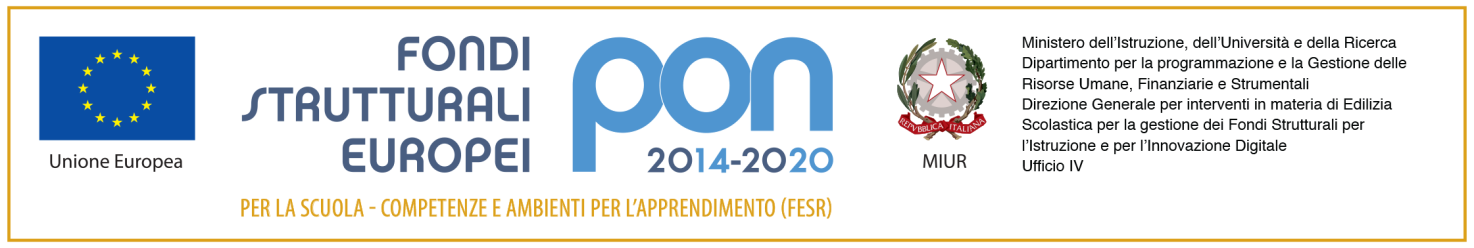 Ministero dell’Istruzione, dell’Università e della RicercaIstituto comprensivo “MARZABOTTO”Via Savona, 135 - 20099 Sesto San Giovannitel. 02-3657501 – 0236575050 (fax)www.icmarzabotto.edu.it email segreteria@icmarzabotto.edu..itCALENDARIO  SCOLASTICO  2023 -2024  Primo giorno scuola infanzia:  martedì 5  settembre 2023  Primo giorno scuola primaria e secondaria: martedì 12  settembre 2023  Ultimo giorno di scuola primaria e secondaria : venerdì 7 giugno 2024    Ultimo giorno di scuola infanzia : venerdì 29 giugno 2024    mercoledì 1 novembre 2023:  festa di  Tutti i Santi    venerdì 8 dicembre 2023: festa dell'  Immacolata Concezione   Vacanze di Natale: da sabato 23 dicembre a domenica 7 gennaio 2024    Vacanze di Carnevale: venerdì 16 febbraio  2024    Vacanze di Pasqua: da giovedì 28 marzo a martedì 2 aprile 2024       (compresi)  giovedì 25 aprile 2024: Festa della Liberazione  mercoledì 1 maggio 2024: Festa del Lavoro;  domenica 2 giugno 2024: Festa nazionale della Repubblica.lunedì 24 giugno 2024: Festa del Santo PatronoLa Regione Lombardia prevede che gli Istituti Scolastici possano stabilire, in accordo con gli Enti locali, la sospensione delle lezioni per un massimo di 3 giorni, in aggiunta alle consuete vacanze natalizie e pasquali.Delibera CDI del 27 giugno 2023giovedì 2 e venerdì 3 novembre  venerdì  26 aprile